Publicado en Madrid el 11/02/2019 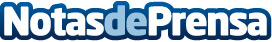 MQ MoneyQuiz, la aplicación donde se gana dinero gratis respondiendo a preguntasMQ MoneyQuiz es una nueva app, disponible actualmente para Android, próximamente para IOS, que realiza concursos donde el usuario participa gratuitamente y gana dineroDatos de contacto:Luis SuarezNota de prensa publicada en: https://www.notasdeprensa.es/mq-moneyquiz-la-aplicacion-donde-se-gana Categorias: Nacional Juegos Entretenimiento E-Commerce Dispositivos móviles http://www.notasdeprensa.es